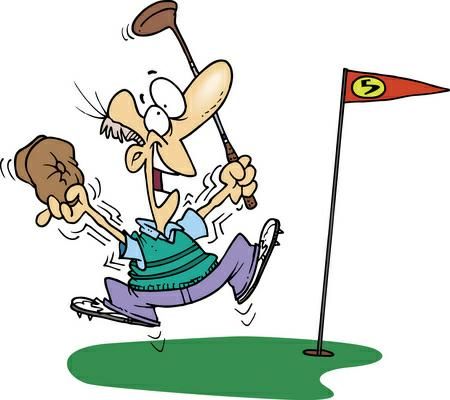 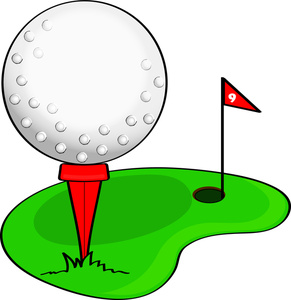 	The Whitnash Sports & Social Club Texas Scramble Invitational Golf Day - Entry FormYou are invited to the WSSC Annual Invitational on Friday 30th September 2022 to be held at:
Leamington & County Golf ClubThe day consists of 18 holes Texas Scramble in drawn teams of four (2:00pm first tee time)A Fish & Chip Supper is included within the cost at approximately 7:00pm and after guests are welcome to join us for the presentation in the bar at the Whitnash Sports & Social Club, followed by the monthly disco in the back room. Teams will be drawn at 7:00pm on Friday 23rd September 2022 pre the WSSC Quiz nightCost 
£42 for non-members of Leamington & County Golf Club
£17 for MembersTo play in this event please return this form and entry money to either a member of the WSSC bar staff or Richard Green (07790226084) by no later than Monday 19th September2022.Please state your TRUE handicap, contact number, meal choice (see below) and special requirements and include payments
Meal Choice:   	Mini Fish & Chips OR Sausage & Chips OR Chicken Nuggets & Chips

Please note this is a popular day and numbers will be limited, so please return this form including entry fee as early as possible to avoid disappointment!NameLeamington & County MemberYes (     )No (    )Golf HandicapPaymentPlease pay onlinehttps://whitnashsportsandsocialclub.wildapricot.org/eventsGo to “Switch to calendar view”, find the date and click the event. Pay the appropriate payment. If paying for more than one person, log on event and list their names on this form as well and hand back to the bar. Money paid£All names of those paid online for in addition to yourself:Contact numberMeal choice